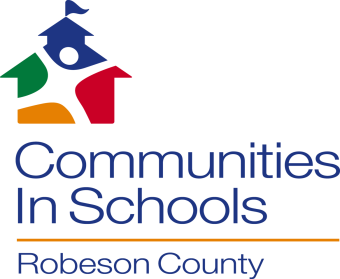                                          Minutes    Board of Directors                                 Communities in Schools of Robeson County                                               Wednesday, March 21, 2018	    Members Present  Abe Marshall		      Janet Blue              * Lori Dove               Herbert Lowry, Jr	                       *Desiree’ Walker	    *Bill Smith               *Eva Patterson- Heath   Oryan Lowry 	    *James Mitchell         Amanda Hunt                 *Denise Fann  Cammie Hunt	    *Angela Sumner      *Herman Locklear                Staff PresentDencie Lambdin-Executive Director		Connie Britt – Office Finance MangerBeth Terranova – Great Leaps Coordinator   Billy Haggans – Principal, CIS AcademyAgenda Item I- Call to order and InvocationLori Dove, Board Chair, called the meeting to order and open session at 7:35 am. Lori asked for a motion to approve the Agenda.  Desiree’ made the motion, it was seconded, all were in favor and the motion carried.  Abe also provided the invocation.Agenda II- Minutes Lori Dove presented the February minutes to the board for approval.  Angela Sumner made a motion to approve the minutes.  Denise Fann seconded the motion, all were in favor and the motion carried.Agenda III-FinanceLori Dove, in the absence of our Treasurer, presented the CIS Financials to the board for approval.  Herman Locklear made a motion to approve, Desiree’ seconded the motion; all were in favor and the motion carried.  The Academy Financial Report was presented to the board for approval.  Angela Sumner made a motion to approve, James Mitchell seconded the motion; all were in favor and the motion carried. She then presented the CIS Balance Sheet for approval.  James Mitchell made a motion to approve, Eva Patterson-Health seconded the motion; all were in favor and the motion carried.  Agenda IV-CIS Academy ReportBilly Haggans, principal, reported out on CIS Academy as follows:  current enrollment is 114 students with an attendance rate of 95.66%.  Open enrollment at the Academy closes on March 31.  The lottery for entry into CIS Academy will be held April 27, 2018 at 3:30.  Mr. Haggans provided the following updates:  Mr. Jef is at the Academy at this time working with the students using his mime techniques, the 8th grade prom will be help March 29, 2018 at the school, spring break will be April 2 – 6, and the Teacher Working Conditions Survey has been completed.  Final permission has been given by Public Schools of Robeson County to move forward with Kings Paving to seal and remark the parking lot in the front of the building.  Insurance information has been forwarded and approved.   Agenda V Resource DevelopmentAngela Sumner reported on the Resource Development Committee in the absence of Chair Cammie Hunt.  The CIS Fundraising event was a great event drawing new guests and sponsors.  Miss North Carolina gave a short program, Mrs. Cheng’s Steel Drummers performed well, and sponsors were recognized.  The event thus far has netted almost $50,000 with over $10,000 coming from board members themselves.  This amount and the number of sponsors participating has decreased from the previous two years.  The current RD committee has been in place for several years and new members need to be recruited going into the next fundraising season.  Dencie Lambdin suggested that she and some of the current Board Members use the summer months to introduce CIS to new businesses and make more people aware of all that CIS encompasses.Agenda VI Board DevelopmentThere will be 4 board members rotating off at the end of this fiscal year.  Lori Dove asked members several questions around diversity and how it is defined as well as valued for our organization.  There was good discussion from the group and as a result several names were brought forward for possible membership.  A new cohort of members will be voted on at the Annual meeting in May along with new officers.Agenda –V-Executive Director ReportThe By-Laws were presented to members at the February meeting.  They were reviewed at this meeting with time for questions.  Angela Sumner made a motion to approve the By-Laws.  James Mitchell seconded the motion; all were in favor and the motion carried.  The following grants have been received:  Arby’s Foundation for $2,000 to provide supplies needed for packing BakPak Pals; Walmart Foundation for $1,000.  We will be applying for the Robeson County Community Foundation Grant in April.  Agenda –VIII – Board Chair Remarks/AdjournmentAs there was no further business, the Chair then asked for a motion to adjourn.  Eva Patterson-Health made a motion to adjourn, James Mitchell seconded; all were in favor and the motion carried, the meeting was adjourned at 8:27am.Recorded and Submitted,				Board SecretaryConnie Britt						Carolyn Floyd RobinsonOffice Finance Manager